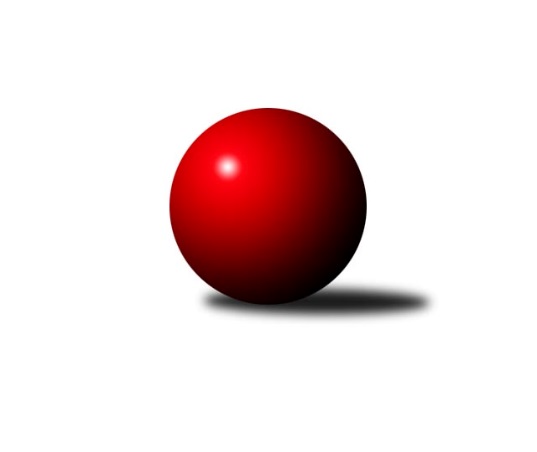 Č.7Ročník 2022/2023	15.5.2024 Jihočeský KP2 2022/2023Statistika 7. kolaTabulka družstev:		družstvo	záp	výh	rem	proh	skore	sety	průměr	body	plné	dorážka	chyby	1.	TJ Loko. Č. Velenice B	7	5	1	1	34.0 : 22.0 	(47.5 : 36.5)	2628	11	1817	811	33	2.	TJ Sokol Slavonice B	7	5	0	2	34.0 : 22.0 	(42.5 : 41.5)	2560	10	1791	769	41.6	3.	TJ Spartak Trhové Sviny A	6	3	2	1	29.0 : 19.0 	(36.5 : 35.5)	2432	8	1692	740	34.7	4.	TJ Blatná B	7	3	1	3	27.5 : 28.5 	(44.5 : 39.5)	2553	7	1775	778	36.9	5.	TJ Spartak Trhové Sviny C	7	3	1	3	26.5 : 29.5 	(36.5 : 47.5)	2487	7	1732	755	47.3	6.	TJ Jiskra Nová Bystřice B	6	3	0	3	24.0 : 24.0 	(33.5 : 38.5)	2647	6	1839	807	43.8	7.	Kuželky Borovany B	7	3	0	4	32.0 : 24.0 	(51.5 : 32.5)	2529	6	1765	764	41.7	8.	TJ Fezko Strakonice A	7	2	0	5	20.5 : 35.5 	(40.5 : 43.5)	2480	4	1729	751	40.7	9.	TJ Kunžak B	7	2	0	5	20.5 : 35.5 	(38.0 : 46.0)	2437	4	1713	724	55	10.	TJ Sokol Chýnov A	5	1	1	3	16.0 : 24.0 	(25.0 : 35.0)	2580	3	1778	802	46.4Tabulka doma:		družstvo	záp	výh	rem	proh	skore	sety	průměr	body	maximum	minimum	1.	TJ Sokol Slavonice B	5	4	0	1	25.5 : 14.5 	(33.5 : 26.5)	2515	8	2603	2452	2.	TJ Spartak Trhové Sviny A	4	3	1	0	25.0 : 7.0 	(27.5 : 20.5)	2510	7	2570	2464	3.	Kuželky Borovany B	3	3	0	0	21.0 : 3.0 	(28.0 : 8.0)	2462	6	2472	2448	4.	TJ Loko. Č. Velenice B	3	3	0	0	18.0 : 6.0 	(26.0 : 10.0)	2820	6	2852	2790	5.	TJ Blatná B	4	2	1	1	19.0 : 13.0 	(30.5 : 17.5)	2762	5	2807	2737	6.	TJ Kunžak B	3	2	0	1	14.5 : 9.5 	(22.0 : 14.0)	2515	4	2551	2462	7.	TJ Fezko Strakonice A	3	2	0	1	12.5 : 11.5 	(23.0 : 13.0)	2636	4	2681	2583	8.	TJ Jiskra Nová Bystřice B	4	2	0	2	16.0 : 16.0 	(24.0 : 24.0)	2501	4	2585	2428	9.	TJ Spartak Trhové Sviny C	3	1	1	1	12.0 : 12.0 	(15.5 : 20.5)	2454	3	2513	2375	10.	TJ Sokol Chýnov A	1	1	0	0	7.0 : 1.0 	(9.0 : 3.0)	2632	2	2632	2632Tabulka venku:		družstvo	záp	výh	rem	proh	skore	sety	průměr	body	maximum	minimum	1.	TJ Loko. Č. Velenice B	4	2	1	1	16.0 : 16.0 	(21.5 : 26.5)	2581	5	2685	2471	2.	TJ Spartak Trhové Sviny C	4	2	0	2	14.5 : 17.5 	(21.0 : 27.0)	2495	4	2576	2387	3.	TJ Sokol Slavonice B	2	1	0	1	8.5 : 7.5 	(9.0 : 15.0)	2583	2	2592	2573	4.	TJ Jiskra Nová Bystřice B	2	1	0	1	8.0 : 8.0 	(9.5 : 14.5)	2720	2	2743	2697	5.	TJ Blatná B	3	1	0	2	8.5 : 15.5 	(14.0 : 22.0)	2448	2	2494	2405	6.	TJ Spartak Trhové Sviny A	2	0	1	1	4.0 : 12.0 	(9.0 : 15.0)	2423	1	2487	2359	7.	TJ Sokol Chýnov A	4	0	1	3	9.0 : 23.0 	(16.0 : 32.0)	2568	1	2712	2456	8.	Kuželky Borovany B	4	0	0	4	11.0 : 21.0 	(23.5 : 24.5)	2546	0	2685	2424	9.	TJ Fezko Strakonice A	4	0	0	4	8.0 : 24.0 	(17.5 : 30.5)	2442	0	2478	2392	10.	TJ Kunžak B	4	0	0	4	6.0 : 26.0 	(16.0 : 32.0)	2418	0	2613	2253Tabulka podzimní části:		družstvo	záp	výh	rem	proh	skore	sety	průměr	body	doma	venku	1.	TJ Loko. Č. Velenice B	7	5	1	1	34.0 : 22.0 	(47.5 : 36.5)	2628	11 	3 	0 	0 	2 	1 	1	2.	TJ Sokol Slavonice B	7	5	0	2	34.0 : 22.0 	(42.5 : 41.5)	2560	10 	4 	0 	1 	1 	0 	1	3.	TJ Spartak Trhové Sviny A	6	3	2	1	29.0 : 19.0 	(36.5 : 35.5)	2432	8 	3 	1 	0 	0 	1 	1	4.	TJ Blatná B	7	3	1	3	27.5 : 28.5 	(44.5 : 39.5)	2553	7 	2 	1 	1 	1 	0 	2	5.	TJ Spartak Trhové Sviny C	7	3	1	3	26.5 : 29.5 	(36.5 : 47.5)	2487	7 	1 	1 	1 	2 	0 	2	6.	TJ Jiskra Nová Bystřice B	6	3	0	3	24.0 : 24.0 	(33.5 : 38.5)	2647	6 	2 	0 	2 	1 	0 	1	7.	Kuželky Borovany B	7	3	0	4	32.0 : 24.0 	(51.5 : 32.5)	2529	6 	3 	0 	0 	0 	0 	4	8.	TJ Fezko Strakonice A	7	2	0	5	20.5 : 35.5 	(40.5 : 43.5)	2480	4 	2 	0 	1 	0 	0 	4	9.	TJ Kunžak B	7	2	0	5	20.5 : 35.5 	(38.0 : 46.0)	2437	4 	2 	0 	1 	0 	0 	4	10.	TJ Sokol Chýnov A	5	1	1	3	16.0 : 24.0 	(25.0 : 35.0)	2580	3 	1 	0 	0 	0 	1 	3Tabulka jarní části:		družstvo	záp	výh	rem	proh	skore	sety	průměr	body	doma	venku	1.	TJ Sokol Chýnov A	0	0	0	0	0.0 : 0.0 	(0.0 : 0.0)	0	0 	0 	0 	0 	0 	0 	0 	2.	TJ Spartak Trhové Sviny C	0	0	0	0	0.0 : 0.0 	(0.0 : 0.0)	0	0 	0 	0 	0 	0 	0 	0 	3.	TJ Blatná B	0	0	0	0	0.0 : 0.0 	(0.0 : 0.0)	0	0 	0 	0 	0 	0 	0 	0 	4.	TJ Loko. Č. Velenice B	0	0	0	0	0.0 : 0.0 	(0.0 : 0.0)	0	0 	0 	0 	0 	0 	0 	0 	5.	Kuželky Borovany B	0	0	0	0	0.0 : 0.0 	(0.0 : 0.0)	0	0 	0 	0 	0 	0 	0 	0 	6.	TJ Fezko Strakonice A	0	0	0	0	0.0 : 0.0 	(0.0 : 0.0)	0	0 	0 	0 	0 	0 	0 	0 	7.	TJ Jiskra Nová Bystřice B	0	0	0	0	0.0 : 0.0 	(0.0 : 0.0)	0	0 	0 	0 	0 	0 	0 	0 	8.	TJ Spartak Trhové Sviny A	0	0	0	0	0.0 : 0.0 	(0.0 : 0.0)	0	0 	0 	0 	0 	0 	0 	0 	9.	TJ Sokol Slavonice B	0	0	0	0	0.0 : 0.0 	(0.0 : 0.0)	0	0 	0 	0 	0 	0 	0 	0 	10.	TJ Kunžak B	0	0	0	0	0.0 : 0.0 	(0.0 : 0.0)	0	0 	0 	0 	0 	0 	0 	0 Zisk bodů pro družstvo:		jméno hráče	družstvo	body	zápasy	v %	dílčí body	sety	v %	1.	Jiří Novotný 	TJ Loko. Č. Velenice B 	7	/	7	(100%)	11	/	14	(79%)	2.	Jiří Svoboda 	TJ Sokol Slavonice B 	5	/	5	(100%)	8	/	10	(80%)	3.	Jan Dvořák 	TJ Spartak Trhové Sviny A 	5	/	6	(83%)	10	/	12	(83%)	4.	Václav Ondok 	Kuželky Borovany B 	5	/	6	(83%)	10	/	12	(83%)	5.	Josef Brtník 	TJ Kunžak B 	5	/	7	(71%)	10	/	14	(71%)	6.	Pavel Zeman 	TJ Spartak Trhové Sviny C 	4.5	/	7	(64%)	9	/	14	(64%)	7.	Denisa Šimečková 	TJ Spartak Trhové Sviny C 	4	/	4	(100%)	7	/	8	(88%)	8.	Miroslav Bartoška 	TJ Sokol Slavonice B 	4	/	5	(80%)	9	/	10	(90%)	9.	Rudolf Baldík 	TJ Loko. Č. Velenice B 	4	/	5	(80%)	7	/	10	(70%)	10.	Žaneta Pešková 	TJ Spartak Trhové Sviny A 	4	/	5	(80%)	5.5	/	10	(55%)	11.	Miroslav Mašek 	TJ Sokol Chýnov A 	4	/	5	(80%)	5	/	10	(50%)	12.	Jiří Reban 	TJ Spartak Trhové Sviny A 	4	/	6	(67%)	8	/	12	(67%)	13.	Richard Zelinka 	TJ Fezko Strakonice A 	4	/	6	(67%)	7.5	/	12	(63%)	14.	Jiří Mertl 	TJ Jiskra Nová Bystřice B 	4	/	6	(67%)	6	/	12	(50%)	15.	Jiří Ondrák st.	TJ Sokol Slavonice B 	4	/	6	(67%)	5	/	12	(42%)	16.	Josef Troup 	TJ Spartak Trhové Sviny A 	4	/	6	(67%)	5	/	12	(42%)	17.	David Holý 	TJ Loko. Č. Velenice B 	4	/	7	(57%)	8.5	/	14	(61%)	18.	Petr Švec 	TJ Fezko Strakonice A 	4	/	7	(57%)	8	/	14	(57%)	19.	Václav Valhoda 	TJ Fezko Strakonice A 	3.5	/	6	(58%)	8	/	12	(67%)	20.	Zdeněk Holub 	TJ Sokol Slavonice B 	3.5	/	6	(58%)	5.5	/	12	(46%)	21.	Radek Burian 	TJ Kunžak B 	3.5	/	7	(50%)	8	/	14	(57%)	22.	František Šotola 	TJ Jiskra Nová Bystřice B 	3	/	3	(100%)	6	/	6	(100%)	23.	Radek Hrůza 	TJ Kunžak B 	3	/	3	(100%)	5	/	6	(83%)	24.	Karel Jirkal 	Kuželky Borovany B 	3	/	3	(100%)	4.5	/	6	(75%)	25.	Čestmír Siebenbrunner 	Kuželky Borovany B 	3	/	3	(100%)	4	/	6	(67%)	26.	Karel Filek 	TJ Fezko Strakonice A 	3	/	4	(75%)	6	/	8	(75%)	27.	Nikola Kroupová 	TJ Spartak Trhové Sviny C 	3	/	4	(75%)	5	/	8	(63%)	28.	Jaroslav Běhoun 	TJ Jiskra Nová Bystřice B 	3	/	4	(75%)	4	/	8	(50%)	29.	Karel Cimbálník 	TJ Sokol Slavonice B 	3	/	5	(60%)	7	/	10	(70%)	30.	Robert Flandera 	TJ Blatná B 	3	/	5	(60%)	6	/	10	(60%)	31.	Pavel Bronec 	TJ Sokol Chýnov A 	3	/	5	(60%)	5	/	10	(50%)	32.	Alena Kovandová 	TJ Sokol Chýnov A 	3	/	5	(60%)	4.5	/	10	(45%)	33.	Richard Paul 	TJ Jiskra Nová Bystřice B 	3	/	5	(60%)	4.5	/	10	(45%)	34.	Martin Soukup 	Kuželky Borovany B 	3	/	6	(50%)	9	/	12	(75%)	35.	Lukáš Drnek 	TJ Blatná B 	3	/	6	(50%)	7.5	/	12	(63%)	36.	David Marek 	TJ Loko. Č. Velenice B 	3	/	6	(50%)	7	/	12	(58%)	37.	Miloš Rozhoň 	TJ Blatná B 	3	/	6	(50%)	7	/	12	(58%)	38.	Ondřej Fejtl 	TJ Blatná B 	3	/	6	(50%)	6	/	12	(50%)	39.	Ondřej Mrkva 	TJ Kunžak B 	3	/	7	(43%)	8	/	14	(57%)	40.	Jiří Malovaný 	Kuželky Borovany B 	3	/	7	(43%)	7	/	14	(50%)	41.	Monika Kalousová 	TJ Blatná B 	2.5	/	7	(36%)	7	/	14	(50%)	42.	David Koželuh 	TJ Loko. Č. Velenice B 	2	/	2	(100%)	4	/	4	(100%)	43.	Vojtěch Frdlík 	Kuželky Borovany B 	2	/	2	(100%)	4	/	4	(100%)	44.	Jindřich Soukup 	Kuželky Borovany B 	2	/	3	(67%)	3	/	6	(50%)	45.	Jan Kobliha 	Kuželky Borovany B 	2	/	3	(67%)	3	/	6	(50%)	46.	Roman Osovský 	TJ Loko. Č. Velenice B 	2	/	3	(67%)	2	/	6	(33%)	47.	Jan Havlíček 	TJ Jiskra Nová Bystřice B 	2	/	4	(50%)	5	/	8	(63%)	48.	Pavel Stodolovský 	TJ Spartak Trhové Sviny A 	2	/	4	(50%)	3	/	8	(38%)	49.	Tomáš Kopáček 	TJ Jiskra Nová Bystřice B 	2	/	5	(40%)	5	/	10	(50%)	50.	Jiří Baldík 	TJ Loko. Č. Velenice B 	2	/	5	(40%)	4.5	/	10	(45%)	51.	Dušan Straka 	TJ Sokol Chýnov A 	2	/	5	(40%)	3.5	/	10	(35%)	52.	Libuše Hanzálková 	TJ Sokol Chýnov A 	2	/	5	(40%)	3	/	10	(30%)	53.	Vlastimil Kříha 	TJ Spartak Trhové Sviny C 	2	/	5	(40%)	3	/	10	(30%)	54.	Matěj Pekárek 	TJ Blatná B 	2	/	5	(40%)	3	/	10	(30%)	55.	Josef Petrik 	TJ Sokol Slavonice B 	2	/	5	(40%)	3	/	10	(30%)	56.	František Vávra 	TJ Spartak Trhové Sviny A 	2	/	6	(33%)	5	/	12	(42%)	57.	Jiří Pšenčík 	TJ Sokol Slavonice B 	2	/	6	(33%)	4	/	12	(33%)	58.	Libor Slezák 	TJ Blatná B 	2	/	7	(29%)	8	/	14	(57%)	59.	Jitka Šimková 	Kuželky Borovany B 	2	/	7	(29%)	5	/	14	(36%)	60.	Jan Štajner 	TJ Spartak Trhové Sviny C 	2	/	7	(29%)	5	/	14	(36%)	61.	Gabriela Kroupová 	TJ Spartak Trhové Sviny C 	2	/	7	(29%)	4.5	/	14	(32%)	62.	Jan Kouba 	Kuželky Borovany B 	1	/	1	(100%)	2	/	2	(100%)	63.	Matyáš Hejpetr 	TJ Fezko Strakonice A 	1	/	2	(50%)	2	/	4	(50%)	64.	Viktor Jeřábek 	TJ Jiskra Nová Bystřice B 	1	/	3	(33%)	2	/	6	(33%)	65.	Aleš Císař 	TJ Spartak Trhové Sviny C 	1	/	4	(25%)	3	/	8	(38%)	66.	Vlastimil Škrabal 	TJ Kunžak B 	1	/	4	(25%)	2	/	8	(25%)	67.	Jan Baudyš 	TJ Jiskra Nová Bystřice B 	1	/	4	(25%)	1	/	8	(13%)	68.	Karel Hanzal 	TJ Kunžak B 	1	/	6	(17%)	3.5	/	12	(29%)	69.	Martin Krajčo 	TJ Fezko Strakonice A 	1	/	7	(14%)	5	/	14	(36%)	70.	Ondřej Kubeš 	TJ Sokol Slavonice B 	0.5	/	1	(50%)	1	/	2	(50%)	71.	Tereza Kovandová 	TJ Sokol Chýnov A 	0	/	1	(0%)	1	/	2	(50%)	72.	Věra Návarová 	TJ Sokol Chýnov A 	0	/	1	(0%)	1	/	2	(50%)	73.	Marie Binderová 	TJ Sokol Chýnov A 	0	/	1	(0%)	1	/	2	(50%)	74.	Rudolf Borovský 	TJ Sokol Slavonice B 	0	/	1	(0%)	0	/	2	(0%)	75.	Marcela Chramostová 	TJ Kunžak B 	0	/	1	(0%)	0	/	2	(0%)	76.	Tomáš Švepeš 	TJ Spartak Trhové Sviny C 	0	/	1	(0%)	0	/	2	(0%)	77.	Karolína Roubková 	TJ Sokol Chýnov A 	0	/	1	(0%)	0	/	2	(0%)	78.	Josef Svoboda 	TJ Spartak Trhové Sviny A 	0	/	1	(0%)	0	/	2	(0%)	79.	Nela Koptová 	TJ Spartak Trhové Sviny C 	0	/	1	(0%)	0	/	2	(0%)	80.	Jan Zeman 	TJ Kunžak B 	0	/	1	(0%)	0	/	2	(0%)	81.	Jiří Tröstl 	Kuželky Borovany B 	0	/	1	(0%)	0	/	2	(0%)	82.	Vladimír Kupka 	TJ Loko. Č. Velenice B 	0	/	2	(0%)	1	/	4	(25%)	83.	Jan Ležák 	TJ Sokol Slavonice B 	0	/	2	(0%)	0	/	4	(0%)	84.	Bohuslav Švepeš 	TJ Spartak Trhové Sviny A 	0	/	2	(0%)	0	/	4	(0%)	85.	Jiří Švepeš 	TJ Spartak Trhové Sviny C 	0	/	2	(0%)	0	/	4	(0%)	86.	Zdeněk Valdman 	TJ Fezko Strakonice A 	0	/	3	(0%)	1	/	6	(17%)	87.	Petra Holá 	TJ Loko. Č. Velenice B 	0	/	5	(0%)	2.5	/	10	(25%)	88.	Pavel Poklop 	TJ Fezko Strakonice A 	0	/	5	(0%)	2	/	10	(20%)	89.	Stanislava Kopalová 	TJ Kunžak B 	0	/	6	(0%)	1.5	/	12	(13%)Průměry na kuželnách:		kuželna	průměr	plné	dorážka	chyby	výkon na hráče	1.	TJ Blatná, 1-4	2734	1876	857	35.0	(455.7)	2.	České Velenice, 1-4	2732	1881	850	38.8	(455.4)	3.	TJ Fezko Strakonice, 1-4	2600	1797	802	39.8	(433.4)	4.	TJ Sokol Chýnov, 1-2	2549	1772	777	44.5	(424.9)	5.	TJ Kunžak, 1-2	2513	1753	759	52.2	(418.8)	6.	TJ Jiskra Nová Bystřice, 1-4	2501	1749	751	46.8	(416.8)	7.	TJ Sokol Slavonice, 1-4	2492	1755	737	44.8	(415.5)	8.	Trhové Sviny, 1-2	2460	1701	759	37.6	(410.1)	9.	Borovany, 1-2	2406	1686	720	44.2	(401.1)Nejlepší výkony na kuželnách:TJ Blatná, 1-4TJ Blatná B	2807	1. kolo	Miroslav Mašek 	TJ Sokol Chýnov A	511	6. koloTJ Blatná B	2760	6. kolo	Matěj Pekárek 	TJ Blatná B	506	3. koloTJ Jiskra Nová Bystřice B	2743	4. kolo	Miloš Rozhoň 	TJ Blatná B	498	6. koloTJ Blatná B	2743	4. kolo	Monika Kalousová 	TJ Blatná B	496	4. koloTJ Blatná B	2737	3. kolo	Miloš Rozhoň 	TJ Blatná B	495	1. koloTJ Sokol Chýnov A	2712	6. kolo	Libor Slezák 	TJ Blatná B	491	4. koloKuželky Borovany B	2685	3. kolo	Ondřej Fejtl 	TJ Blatná B	490	1. koloTJ Loko. Č. Velenice B	2685	1. kolo	Lukáš Drnek 	TJ Blatná B	482	6. kolo		. kolo	Monika Kalousová 	TJ Blatná B	481	1. kolo		. kolo	Robert Flandera 	TJ Blatná B	479	3. koloČeské Velenice, 1-4TJ Loko. Č. Velenice B	2852	2. kolo	Jiří Novotný 	TJ Loko. Č. Velenice B	503	4. koloTJ Loko. Č. Velenice B	2818	4. kolo	Tomáš Kopáček 	TJ Jiskra Nová Bystřice B	499	2. koloTJ Loko. Č. Velenice B	2790	6. kolo	Jiří Novotný 	TJ Loko. Č. Velenice B	499	6. koloTJ Jiskra Nová Bystřice B	2697	2. kolo	David Koželuh 	TJ Loko. Č. Velenice B	497	2. koloTJ Sokol Chýnov A	2623	4. kolo	David Marek 	TJ Loko. Č. Velenice B	490	2. koloTJ Kunžak B	2613	6. kolo	Rudolf Baldík 	TJ Loko. Č. Velenice B	489	6. kolo		. kolo	Josef Brtník 	TJ Kunžak B	483	6. kolo		. kolo	Jiří Novotný 	TJ Loko. Č. Velenice B	481	2. kolo		. kolo	Rudolf Baldík 	TJ Loko. Č. Velenice B	480	4. kolo		. kolo	Pavel Bronec 	TJ Sokol Chýnov A	477	4. koloTJ Fezko Strakonice, 1-4TJ Fezko Strakonice A	2681	3. kolo	Petr Švec 	TJ Fezko Strakonice A	496	7. koloTJ Loko. Č. Velenice B	2667	7. kolo	Karel Filek 	TJ Fezko Strakonice A	475	3. koloTJ Fezko Strakonice A	2644	7. kolo	Petr Švec 	TJ Fezko Strakonice A	473	2. koloTJ Fezko Strakonice A	2583	2. kolo	Zdeněk Holub 	TJ Sokol Slavonice B	472	2. koloTJ Sokol Slavonice B	2573	2. kolo	Pavel Bronec 	TJ Sokol Chýnov A	463	3. koloTJ Sokol Chýnov A	2456	3. kolo	Jiří Novotný 	TJ Loko. Č. Velenice B	463	7. kolo		. kolo	David Holý 	TJ Loko. Č. Velenice B	452	7. kolo		. kolo	Václav Valhoda 	TJ Fezko Strakonice A	452	3. kolo		. kolo	Petr Švec 	TJ Fezko Strakonice A	451	3. kolo		. kolo	Karel Filek 	TJ Fezko Strakonice A	450	7. koloTJ Sokol Chýnov, 1-2TJ Sokol Chýnov A	2632	5. kolo	Alena Kovandová 	TJ Sokol Chýnov A	486	1. koloTJ Sokol Chýnov A	2562	7. kolo	Alena Kovandová 	TJ Sokol Chýnov A	482	5. koloTJ Sokol Chýnov A	2555	1. kolo	Jaroslav Běhoun 	TJ Jiskra Nová Bystřice B	480	7. koloTJ Spartak Trhové Sviny C	2541	5. kolo	Pavel Bronec 	TJ Sokol Chýnov A	473	7. koloTJ Jiskra Nová Bystřice B	2511	7. kolo	Tomáš Kopáček 	TJ Jiskra Nová Bystřice B	471	7. koloTJ Spartak Trhové Sviny A	2497	1. kolo	Jan Štajner 	TJ Spartak Trhové Sviny C	460	5. kolo		. kolo	Miroslav Mašek 	TJ Sokol Chýnov A	452	5. kolo		. kolo	Dušan Straka 	TJ Sokol Chýnov A	446	5. kolo		. kolo	Pavel Bronec 	TJ Sokol Chýnov A	445	5. kolo		. kolo	Jiří Reban 	TJ Spartak Trhové Sviny A	440	1. koloTJ Kunžak, 1-2TJ Spartak Trhové Sviny C	2576	7. kolo	Pavel Bronec 	TJ Sokol Chýnov A	477	2. koloTJ Kunžak B	2551	5. kolo	Pavel Zeman 	TJ Spartak Trhové Sviny C	456	7. koloTJ Kunžak B	2532	2. kolo	Radek Burian 	TJ Kunžak B	456	7. koloTJ Sokol Chýnov A	2479	2. kolo	Ondřej Mrkva 	TJ Kunžak B	449	5. koloTJ Fezko Strakonice A	2478	5. kolo	Karel Hanzal 	TJ Kunžak B	449	2. koloTJ Kunžak B	2462	7. kolo	Richard Zelinka 	TJ Fezko Strakonice A	445	5. kolo		. kolo	Denisa Šimečková 	TJ Spartak Trhové Sviny C	445	7. kolo		. kolo	Alena Kovandová 	TJ Sokol Chýnov A	442	2. kolo		. kolo	Vlastimil Kříha 	TJ Spartak Trhové Sviny C	437	7. kolo		. kolo	Ondřej Mrkva 	TJ Kunžak B	436	2. koloTJ Jiskra Nová Bystřice, 1-4TJ Sokol Slavonice B	2592	6. kolo	Jiří Svoboda 	TJ Sokol Slavonice B	475	6. koloTJ Jiskra Nová Bystřice B	2585	6. kolo	Karel Cimbálník 	TJ Sokol Slavonice B	469	6. koloTJ Jiskra Nová Bystřice B	2548	5. kolo	Karel Jirkal 	Kuželky Borovany B	458	5. koloKuželky Borovany B	2547	5. kolo	Jaroslav Běhoun 	TJ Jiskra Nová Bystřice B	458	6. koloTJ Spartak Trhové Sviny C	2475	3. kolo	Čestmír Siebenbrunner 	Kuželky Borovany B	450	5. koloTJ Jiskra Nová Bystřice B	2441	1. kolo	Jan Štajner 	TJ Spartak Trhové Sviny C	447	3. koloTJ Jiskra Nová Bystřice B	2428	3. kolo	Jiří Ondrák st.	TJ Sokol Slavonice B	446	6. koloTJ Fezko Strakonice A	2392	1. kolo	Tomáš Kopáček 	TJ Jiskra Nová Bystřice B	445	5. kolo		. kolo	Jan Havlíček 	TJ Jiskra Nová Bystřice B	445	5. kolo		. kolo	Vojtěch Frdlík 	Kuželky Borovany B	445	5. koloTJ Sokol Slavonice, 1-4TJ Sokol Slavonice B	2603	7. kolo	Jiří Novotný 	TJ Loko. Č. Velenice B	463	3. koloKuželky Borovany B	2529	7. kolo	Radek Hrůza 	TJ Kunžak B	460	1. koloTJ Sokol Slavonice B	2520	1. kolo	Karel Jirkal 	Kuželky Borovany B	456	7. koloTJ Sokol Slavonice B	2513	5. kolo	Karel Cimbálník 	TJ Sokol Slavonice B	455	7. koloTJ Loko. Č. Velenice B	2499	3. kolo	Václav Ondok 	Kuželky Borovany B	455	7. koloTJ Kunžak B	2494	1. kolo	Miroslav Bartoška 	TJ Sokol Slavonice B	451	7. koloTJ Sokol Slavonice B	2485	4. kolo	Jiří Pšenčík 	TJ Sokol Slavonice B	449	7. koloTJ Sokol Slavonice B	2452	3. kolo	Zdeněk Holub 	TJ Sokol Slavonice B	446	4. koloTJ Blatná B	2447	5. kolo	Karel Cimbálník 	TJ Sokol Slavonice B	441	1. koloTJ Spartak Trhové Sviny C	2387	4. kolo	Zdeněk Holub 	TJ Sokol Slavonice B	440	7. koloTrhové Sviny, 1-2TJ Spartak Trhové Sviny A	2570	7. kolo	Robert Flandera 	TJ Blatná B	458	2. koloTJ Spartak Trhové Sviny A	2530	4. kolo	Jan Dvořák 	TJ Spartak Trhové Sviny A	447	7. koloTJ Spartak Trhové Sviny C	2513	6. kolo	Jiří Reban 	TJ Spartak Trhové Sviny A	447	3. koloTJ Blatná B	2494	2. kolo	Josef Troup 	TJ Spartak Trhové Sviny A	446	3. koloTJ Spartak Trhové Sviny A	2487	6. kolo	Pavel Zeman 	TJ Spartak Trhové Sviny C	446	6. koloTJ Spartak Trhové Sviny A	2477	5. kolo	Jiří Reban 	TJ Spartak Trhové Sviny A	445	7. koloTJ Spartak Trhové Sviny C	2474	1. kolo	Jiří Reban 	TJ Spartak Trhové Sviny A	444	4. koloTJ Loko. Č. Velenice B	2471	5. kolo	Denisa Šimečková 	TJ Spartak Trhové Sviny C	444	2. koloTJ Spartak Trhové Sviny A	2464	3. kolo	Josef Troup 	TJ Spartak Trhové Sviny A	444	4. koloTJ Fezko Strakonice A	2453	4. kolo	Jan Dvořák 	TJ Spartak Trhové Sviny A	438	5. koloBorovany, 1-2Kuželky Borovany B	2472	2. kolo	Karel Jirkal 	Kuželky Borovany B	471	6. koloKuželky Borovany B	2466	6. kolo	Václav Valhoda 	TJ Fezko Strakonice A	451	6. koloKuželky Borovany B	2448	4. kolo	Václav Ondok 	Kuželky Borovany B	448	4. koloTJ Fezko Strakonice A	2443	6. kolo	Čestmír Siebenbrunner 	Kuželky Borovany B	436	2. koloTJ Spartak Trhové Sviny A	2359	2. kolo	Václav Ondok 	Kuželky Borovany B	436	6. koloTJ Kunžak B	2253	4. kolo	Václav Ondok 	Kuželky Borovany B	435	2. kolo		. kolo	Martin Soukup 	Kuželky Borovany B	434	6. kolo		. kolo	Pavel Poklop 	TJ Fezko Strakonice A	422	6. kolo		. kolo	Jiří Malovaný 	Kuželky Borovany B	420	4. kolo		. kolo	Zdeněk Valdman 	TJ Fezko Strakonice A	416	6. koloČetnost výsledků:	8.0 : 0.0	1x	7.0 : 1.0	7x	6.5 : 1.5	1x	6.0 : 2.0	7x	5.0 : 3.0	8x	4.5 : 3.5	1x	4.0 : 4.0	3x	3.0 : 5.0	4x	2.5 : 5.5	1x	2.0 : 6.0	2x